V a V Akademy s.r.o.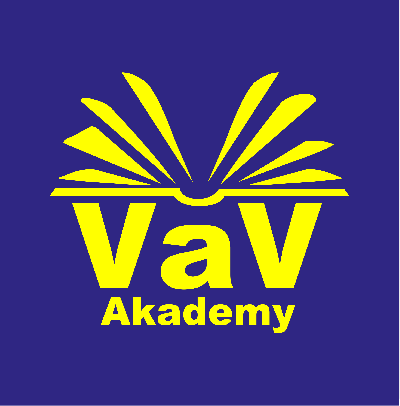 Hlavná 50,080 01 PrešovIČO: 46106723	IČDPH: SK2023654567OR OS Prešov, Oddiel: Sro, číslo vložky: 24393/P www.vavakademy.sk info@vav.skPRIHLÁŠKAna kurz OBSLUHA ZDVÍHACIEHO ZARIADENIA – HYDRAULICKÁ RUKAkurz a vykonanie skúšky na získanie dokladu na obsluhu zdvíhacieho zariadenia - hydraulickej ruky vydaného v zmysle §16 ods. 1 písm. c) zákona č.124/2006 Z.z. v znení neskorších predpisov.ÚDAJE ŽIADATEĽA :Priezvisko a meno: ........................................................................................Dátum nar.: .................................Miesto nar.: .......................................... Trvalý pobyt:................................................................................................Svojim podpisom potvrdzujem, že som psychicky a zdravotne spôsobilý na obsluhovanie zdvíhacieho zariadenia – HYDRAULICKÁ RUKA, a že netrpím nijakou mnou vedome zatajovanou fyzickou alebo psychickou poruchou, ktorá by ma robila nespôsobilým obsluhovať zdvíhacie zariadenie – HYDRAULICKÚ RUKU. V zmysle zákona č. 18/2018 Z. z. o ochrane osobných údajov a o zmene a doplnení niektorých zákonov, dávam súhlas školiacej organizácii, aby sa moje osobné údaje použili na evidenciu a vydanie dokladu o absolvovaní kurzu obsluhy zdvíhacieho zariadenia – hydraulická ruka.V ......................................... dňa: ...............................	..............................................     Podpis žiadateľaSPRÁVA O LEKÁRSKOM VYŠETRENÍŽiadateľ bol vyšetrený a uznaný:	- schopným*schopným s použitím okuliarov*neschopným*na obsluhu zdvíhacieho zariadenia – Hydraulická ruka Poznámka:Ak je osoba schopná obsluhy zdvíhacieho zariadenia – hydraulická ruka len s používaním okuliarov, je to potrebné vyznačiť.Ak podľa výsledkov prehliadky je možné očakávať, že schopnosť osoby na  obsluhu  zdvíhacieho zariadenia – hydraulická ruka sa zhorší, je potrebné navrhnúť opätovné opakované lekárske vyšetrenie najneskôr do: ...................................................................... .V ........................................... dňa: ..........................	..................................................Odtlačok pečiatky a podpis lekára*) nehodiace sa preškrnite**) k tejto prihláške je potrebné priložiť 1ks fotograﬁe o rozmere 3,5 x 3 cm